Республики Бурятия	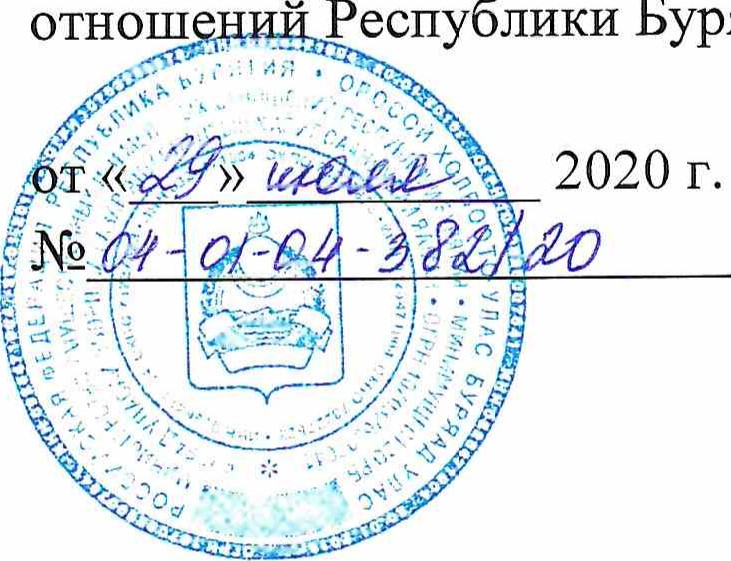 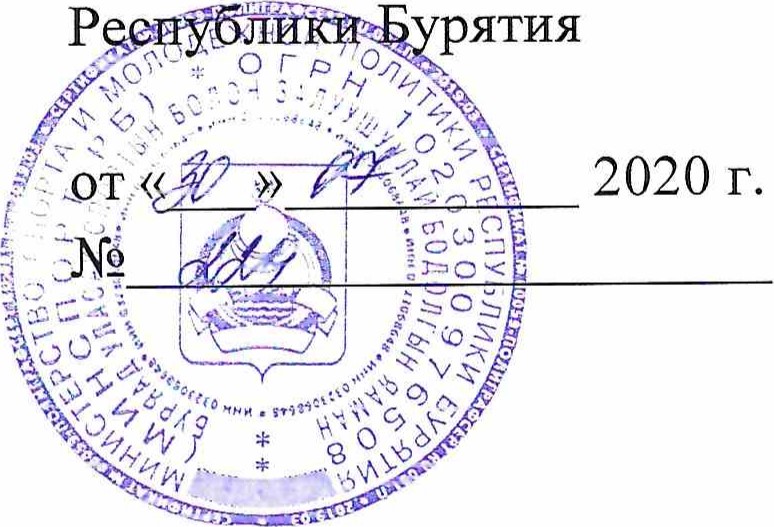 УСТАВ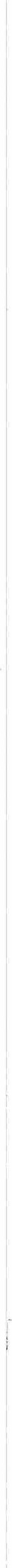 Государственного автономного учреждения Республики Бурятия«Молодежный центр»Республика Бурятияг. Улан-Удэ 2020 г.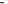 СОДЕРЖАНИЕОбщие положения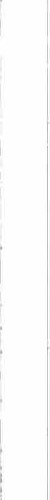 Предмет, цели и виды деятельности УчрежденияЗ. Организация деятельности УчрежденияУправление УчреждениемИмущество и финансово-хозяйственная деятельность Учреждения.Крупные сделки и сделки, в совершении которых имеется заинтересованностьФилиалы и представительства Учреждения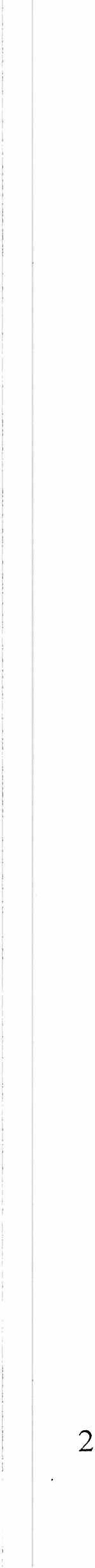 Контроль за деятельностью Учреждения, учет и отчетностьРеорганизация и ликвидация УчрежденияМеждународная и внешнеэкономическая деятельность УчрежденияВиды локальных актов, регламентирующих деятельность УчрежденияПорядок внесения изменений и дополнений в Устав Учреждения1. Общие положения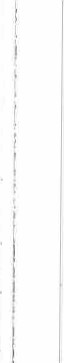 1.1. Государственное автономное учреждение Республики Бу ятия «Молодежный центр», в дальнейшем именуемое «Учреждение», является некоммерческой организацией, созданной в целях оказания услуг (выполнения работ) в сфере молодежной политики, а также в иных целях, направленн ж на достижение общественных благ.12. Учреждение создано в соответствии с постановлением Правительства Республики Бурятия от 18.10.2006 №336 «О создании государственного учреждения «Молодежный центр Республики Бурятия».Постановление Правительства Республики Бурятия от 29.12.2011 № 17 «О переименовании отдельных государственных учреждений, находящихся в ведении Министерства образования и науки Республики Бурятия» государственное учреждение «Молодежный центр Республики Буряту» переименовано в государственное бюджетное учреждение «Молодежный центр Республики Бурятия».Постановлением Правительства Республики Бурятия от 21.07.202 Об изменении типа государственного бюджетного учреждения «Молоде ый центр Республики Бурятия» в целях создания государственного автоном ого учреждения Республики Бурятия «Молодежный центр» государстве ное бюджетное учреждение «Молодежный центр Республики Буру» переименовано в государственное автономное учреждение Респу ки Бурятия «Молодежный центр».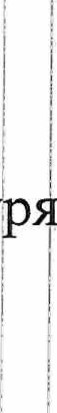 1 З. Официальное наименование Учреждения:полное — Государственное автономное учреждение Республики Б тия«Молодежный центр»; сокращенное — ГАУ РБ «Молодежный центр».Учреждение по своей организационно-правовой форме является государственным автономным учреждением.Учреждение - некоммерческая организация, не имеющая в каче тве основной цели своей деятельности извлечение прибыли.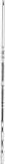 Юридический адрес и место нахождения Учреждения.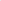 Юридический адрес: 670000, Республика Бурятия, г. Улан-Удэ, ул. Ранжурова, д. 8.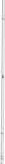 Фактический адрес соответствует юридическому адресу.Учреждение создано для выполнения работ, оказания услуг в целях обеспечения реализации предусмотренных законодательством полном чий Министерства спорта и молодежной политики Республики Бурятия в с ере молодежной политики.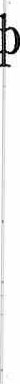 Учреждение осуществляет свою деятельность в соответствии с Конституцией Российской Федерации, федеральными законами, акт ми Президента и Правительства Российской Федерации, Конституцией и законами Республики Бурятия, общепризнанными принципами и нормами международного права, иными нормативными правовыми актами Российской Федерации и Республики Бурятия, решениями Министерства спору и молодежной политики Республики Бурятия и Министерства имущественнь х и земельных отношений Республики Бурятия, а также настоящим Уставом.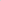 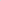 Учредителем и собственником имущества Учреждения явля тся Республика Бурятия.Функции и полномочия Учредителя Учреждения от имени Республ ки Бурятия осуществляет Министерство спорта и молодежной полит ки Республики Бурятия (далее - Учредитель) в соответствии с законодательст ом РФ.В случае реорганизации Учредителя его права переходят к соответствующему правопреемнику.Полномочия собственника по управлению и распоряжению имущест ом Учреждения от имени Республики Бурятия осуществляет Министер тво имущественных и земельных отношений Республики Бурятия (дале Минимущество РБ) в соответствии с законодательством РФ.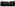 Учреждение имеет в оперативном управлении обособле ное имущество, закрепленное за ним в соответствии с законодательст ом Российской Федерации.Учреждение от своего имени может приобретать и осуществ ть имущественные и неимущественные права, нести обязанности, быть истц м и ответчиком в суде.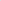 Учреждение имеет самостоятельный баланс, лицевые счета, открыт е в территориальных органах Федерального казначейства или в финансо ых органах Республики Бурятия, печать со своим наименованием и изображен ем Государственного герба Республики Бурятия.Учреждение вправе иметь штампы и бланки со своим наименованием, собственную эмблему и другие средства индивидуализации.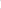 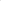 Учреждение считается созданным как юридическое лицо со дня внес ния соответствующей записи в единый государственный реестр юридических лиц.1.10. Учреждение отвечает по своим обязательствам всем находящим я у него на праве оперативного управления имуществом, за исключе ием недвижимого имущества и особо ценного движимого имуще тва, закрепленных за Учреждением собственником имущества или приобретен ых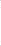 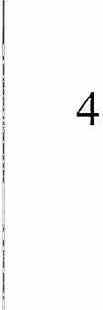 Учреждением за счет выделенных Учредителем средств на приобрете ие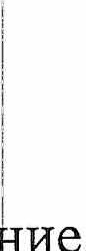 этого имущества.1.11. По обязательствам Автономного учреждения, связанным с причинением вреда гражданам, при недостаточности имущества Автономн го учреждения, на которое в соответствии с пунктом 1.10 настоящего Ус ава может быть обращено взыскание, субсидиарную ответственность н сет собственник имущества Автономного учреждения в лице Учредителя.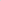 1.12. Собственник имущества Учреждения и Учредитель не н сут ответственность по обязательствам Учреждения. Учреждение не отвечае по обязательствам Собственника имущества Учреждения и Учредителя.1.13. Доходы Учреждения поступают в его самостоятель ое распоряжение и используются им для достижения целей, ради которых но создано, если иное не предусмотрено законом. Собственник имуще тваУчреждения не имеет права на получение доходов от осуществле ия Учреждением деятельности и использования закрепленного за Учрежден ем имущества.1.14. Учреждение несет ответственность, установленную федераль ым законом и законодательством Республики Бурятия за результаты с оей деятельности и выполнение обязательств перед Учредителем, собственни ом имущества, бюджетом, банками и другими юридическими и физичес ми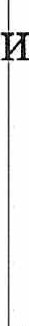 лицами.1.15. Учреждение создается без ограничения срока.1.16. Учреждение подотчетно:Учредителю — по вопросам осуществления отраслевых полномоч й в данной сфере деятельности, выполнения им государственного зада ия, утвержденного Учредителем, целевого и эффективного расходов ния субсидий, предоставленных Учреждению из республиканского бюджета.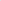 2) Министерству имущественных и земельных отношений Респуб ики Бурятия - по вопросам целевого использования и сохранности передан ого ему в оперативное управление недвижимого и особо ценного движи ого имущества.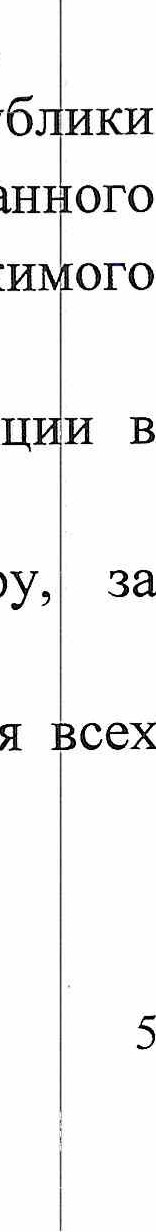 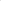 З) Иным органам — по вопросам, относящимся к их компетенц соответствии с действующим законодательством.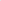 Учреждение самостоятельно формирует свою структуру, за исключением создания, переименования и ликвидации филиалов.Соблюдение положений настоящего Устава обязательно для сех категорий работников Учреждения.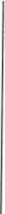 Учреждение обязано создать условия всем работникам для ознакомле ия с действующим Уставом и предложениями о внесении в него изменений, а также для свободного обсуждения этих предложений.2. Предмет, цели и виды деятельности УчрежденияПредметом деятельности Учреждения является организация дос а детей, подростков и молодежи.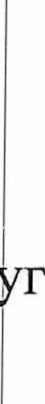 Основной целью деятельности Учреждения является работ с молодежью Республики Бурятия.Для достижения основной цели, указанной в пункте 2.2. Уст а, Учреждение осуществляет за счет средств республиканского бюджета следующие основные виды деятельности:организационно-техническое обеспечение предоставление услуг по организации отдыха и оздоровления детей в детских оздоровитель ых учреждениях;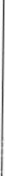 гражданское и патриотическое воспитание молодежи;З) воспитание уважения к представителям различных этносов, укрепле ие нравственных ценностей, профилактику экстремизма в молодежной среде;формирование здорового образа жизни, профилактика асоциальн ж, деструктивных явлений в молодежной среде;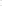 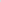 повышение правовой культуры молодежи, формирование у молодежи активной жизненной позиции;формирование системы поддержки добровольческой (волонтерс ой) деятельности;создание условий для развития профориентационной работы среди молодежи и построение эффективной траектории профессионального развития;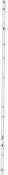 развитие моделей молодежного самоуправления;развитие деятельности молодежных трудовых отрядов и студенчесух отрядов;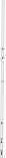 развитие деятельности молодых ученых;воспитание в молодежной среде позитивного отношения к сем е и браку, формирование ценностей семейной культуры и образа успе ой молодой семьи;поддержка деятельности молодежных общественных объединений и организаций;создание условий для самореализации подростков и молодежи, развитие творческого потенциала молодежи;14) проведение культурно-досуговых и зрелищных мероприятий с молодежью;проведение региональных и межмуниципальных мероприятий по работе с детьми и молодежью;информационное, научное, кадровое и организационное обеспечение государственной молодежной политикиработа по поддержке молодежи в форумных кампаниях.Учреждение осуществляет в соответствии с государственным заданием и (или) обязательствами перед страховщиком по обязательному социальному страхованию деятельность, связанную с выполнением работ, оказанием услуг, относящихся к его основным видам деятельности, в сфере молодежной политики.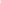 Учреждение не вправе отказаться от выполнения государственного задания.Учреждение вправе сверх установленного государственного задания, а также в случаях, определенных федеральными законами, в пределах установленного государственного задания выполнять работы, оказывать услуги, относящиеся к его основным видам деятельности, предусмотренным в пункте 2.3. настоящего Устава, за плату и на одинаковых при оказании одних и тех же услуг условиях.Порядок определения указанной платы устанавливается Учредителем, если иное не предусмотрено законодательством.Учреждение может осуществлять в установленном законодательством порядке полномочия Учредителя по исполнению публичных обязательств перед физическим лицом, подлежащие исполнению в денежной форме.Осуществление указанной деятельности Учреждением допускается, если это не противоречит федеральным законам.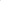 Учреждение вправе осуществлять следующие иные виды деятельности, не являющиеся основными видами деятельности, лишь постольку, поскольку это служит достижению целей, ради которых оно создано, и соответствующие указанным целям: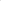 1) организация социологических исследований по вопросам положения молодежи с целью повышения эффективности реализации молодежной политики;2) подготовка информационно-методических материалов по вопросам молодежной политики;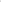 З) организация и проведение научных исследований, научно-технических и опытно-экспериментальных работ в сфере деятельности Учреждения;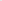 макетирование, изготовление, тиражирование брошюр, буклетов и другой печатной продукции по направлениям деятельности Учреждения;проведение семинаров, научно-практических конференций и других мероприятий в сфере деятельности Учреждения;Учредитель вправе приостановить приносящую доходы деятельность Учреждения, если она идет в ущерб основной деятельности, предусмотренной уставом, до решения суда по этому вопросу.Право Учреждения осуществлять деятельность, на занятие которой необходимо получение лицензии, возникает с момента получения такой лицензии или в указанный в ней срок и прекращается по истечении срока ее действия, если иное не установлено законом или иными правовыми актами.Учреждение не вправе осуществлять деятельность, не указанную в настоящем Уставе.З. Организация деятельности Учреждения3.1. Учреждение осуществляет свою деятельность в соответствии с предметом и целями деятельности, определенными в соответствии с действующим законодательством и Уставом.В соответствии с законодательством Российской Федерации Учреждение обладает автономией, самостоятельно в принятии решений и осуществлении действий, вытекающих из Устава. Под автономией понимается самостоятельность Учреждения в подборе кадров, осуществлении образовательной, финансово-хозяйственной и иной деятельности в соответствии с законодательством Российской Федерации и настоящим Уставом.Учреждение самостоятельно в осуществлении функций, отнесенных к его компетенции, Контроль за соответствием деятельности Учреждения целям, предусмотренным его Уставом, осуществляет Учредитель.З 2. Учреждение строит отношения с другими юридическими и физическими лицами во всех сферах хозяйственной деятельности на основе договоров, соглашений, контрактов.Учреждение свободно в выборе предмета и содержания договоров и обязательств, любых форм хозяйственных взаимоотношений в рамках, установленных законодательством Российской Федерации и Республики Бурятия и настоящим Уставом.3.3. Учреждение может размещаться как в одном, так и в нескольких отдельно стоящих зданиях.Помещения Учреждения должны отвечать санитарным правилам и нормам, обеспечивающим условия для разных направлений деятельностиУчреждения.3.4. В Учреждении могут создаваться профсоюзные и иные общественные организации работников, деятельность которых регулируется их уставами и законодательством Российской Федерации. Отношения между Учреждением и общественными организациями определяются в соответствии с законодательством Российской Федерации.Создание и деятельность организационных структур политических партий, общественно-политических и религиозных движений и организаций (объединений) в Учреждении не допускается.3.5. Учреждение в порядке, установленном законодательными и иными нормативными правовыми актами Российской Федерации, нормативными правовыми актами Учредителя, осуществляет свою деятельность в соответствии с планом финансово-хозяйственной деятельности, государственным заданием, утвержденным Учредителем.З .6. Учреждение предоставляет Учредителю по всем видам деятельности необходимую финансово — хозяйственную документацию в полном объеме и по утвержденным формам.3.7. Учреждение в установленном порядке:распределяет и доводит средства, полученные из бюджета, до обособленных подразделений Учреждения на основании планов финансовохозяйственной деятельности;обеспечивает исполнение своих обязательств в пределах выделенных бюджетных субсидий, а также средств, полученных в установленном порядке от приносящей доход деятельности;З) проводит капитальный ремонт зданий и сооружений, находящихся на балансе Учреждения;осуществляет функции заказчика-застройщика на подрядные и проектно-изыскательские работы для Учреждения;получает денежные средства в качестве обеспечения заявки на участие в конкурсе, заявки на участие в аукционе при осуществлении Учреждением размещения заказов на поставки товаров, выполнение работ, оказание услуг для нужд Учреждения;получает обеспечение исполнения гражданско-правового договора, подлежащего заключению при осуществлении Учреждением размещения заказов на поставки товаров, выполнение работ, оказание услуг для нужд Учреждения.Учреждение самостоятельно определяет направления использования средств от приносящей доход деятельности, а также размеры доплат надбавок, премий и других мер материального стимулирования в зависимости от вклада каждого работника и в пределах имеющихся бюджетных и внебюджетных средств в соответствии с действующим законодательством.Если порядком предоставления средств не установлено иное, Учреждение самостоятельно определяет направления и порядок использования своих средств, в том числе свою долю, направляемую на оплату труда и материальное стимулирование работников Учреждения.Для обеспечения своей деятельности в соответствии с действующим законодательством Учреждение имеет право:1) осуществлять международную и внешнеэкономическую деятельность; 2) вступать в российские и международные общественные объединения; их союзы и ассоциации, поддерживать прямые международные контакты и связи;З) заключать договоры о сотрудничестве, проводить работы по маркетингу, организовывать и принимать участие в ярмарках, выставках, симпозиумах, конференциях, семинарах, в том числе с участием иностранных юридических и физических лиц. Имеет право осуществления обмена делегациями на безвалютной основе;взаимодействовать с органами государственной власти и управления иностранных государств, международными финансово-кредитными, страховыми, банковскими учреждениями и другими юридическими лицами и гражданами по вопросам уставной деятельности;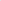 планировать свою деятельность и определять перспективы развития, исходя из экономических показателей программы финансово-хозяйственной деятельности Учреждения, а также наличия спроса на выполняемые работы, оказываемые услуги, производимую продукцию;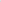 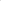 определять и устанавливать формы и системы оплаты, численность работников, структуру и штатное расписание;устанавливать для своих работников дополнительные отпуска, сокращенный рабочий день и иные социальные льготы в соответствии с законодательством Российской Федерации и Республики Бурятии;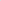 по согласованию с Учредителем создавать филиалы и представительства Учреждения;совершать сделки по договорам обязательного и добровольного страхования имущества, гражданской и профессиональной ответственности;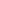 оказывать благотворительную, спонсорскую и другие виды материальной помощи из собственных средств организациям и физическим лицам;в целях ведения своей уставной деятельности может выступать заказчиком на поставки товаров, выполнение работ, оказание услуг для нужд Учреждения в порядке, установленном законодательством РоссийскойФедерации;реализовывать иные права, установленные действующим законодательством, и не противоречащие целям и предмету деятельности Учреждения.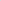 З. 10. Учреждение в порядке, установленном законодательством Российской Федерации, несет ответственность за сохранность документов (управленческие, финансово-хозяйственные, кадровые и другие), обеспечивает их передачу на государственное хранение в соответствии с установленным перечнем документов.3.11. Учреждение осуществляет разработку и проведение мероприятий по защите государственной тайны и информации с ограниченным доступом от ее утечки по техническим и другим каналам в соответствии с действующим законодательством Российской Федерации.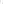 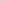 З. 12. Учреждение в соответствии с законодательством Российской Федерации в пределах своей компетенции осуществляет мероприятия по мобилизационной подготовке, гражданской обороне, предупреждению и ликвидации чрезвычайных ситуаций.Учреждение обязано предоставлять информацию, необходимую для разработки и осуществления мобилизационных мероприятий, в установленном законодательством порядке.3.13. Учреждение может распоряжаться принадлежащими ему исключительными правами на результаты интеллектуальной деятельности, в том числе путем предоставления другому лицу права использования соответствующих результатов в установленных договором пределах (лицензионный договор).3.14. Учреждение обязано: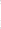 представлять Учредителю ежегодно план финансово-хозяйственной деятельности Учреждения на планируемый год, в установленный Правительством Республики Бурятия срок, а также перспективный план развития Учреждения на ближайшие годы;в сроки, определенные законодательством Российской Федерации, направлять Учредителю, исполнительному органу государственной власти в сфере управления имуществом:а) отчетность об использовании средств республиканского бюджета;б) сведения об использовании недвижимого имущества, закрепленного за ним на праве оперативного управления;в) сведения о приобретенном и отчужденном за отчетный период имуществе Учреждения;З) нести ответственность за нарушение обязательств;возмещать ущерб, причиненный нерациональным использованием земли и других природных ресурсов, загрязнением окружающей среды, нарушением правил безопасности, санитарно-гигиенических норм и требований по защите здоровья работников, населения и др.;обеспечивать своим работникам безопасные условия труда и нести ответственность за ущерб, причиненный их здоровью и трудоспособности;обеспечивать гарантированные условия труда и социальной защиты своих работников;7) нести ответственность за сохранность документов и обеспечивать их передачу на государственное хранение в архив;хранить и использовать документы Учреждения;осуществлять оперативный и бухгалтерский учет;вести статистическую и бухгалтерскую отчетность, отчитываться о результатах деятельности и использовании имущества с предоставлением отчетов. За искажение государственной отчетности должностные лица Учреждения несут установленную действующим законодательством ответственность.3.15. Учреждение несет в установленном законодательством Российской Федерации порядке ответственность за:несоблюдение прав и свобод работников Учреждения, предусмотренных законодательством Российской Федерации;уровень квалификации работников Учреждения;З) несоответствие требованиям охраны труда созданных условий труда;невыполнение иных функций, отнесенных к его компетенции законодательством Российской Федерации и Уставом Учреждения.4. Управление УчреждениемУправление Учреждением осуществляется в соответствии с законодательством Российской Федерации и настоящим Уставом. Органами управления Учреждением являются Наблюдательный совет Учреждения и руководитель Учреждения.Наблюдательный совет формируется в количестве 9 (девяти) человек. В состав Наблюдательного совета входят представители Министерства спорта и молодежной политики Республики Бурятия, Министерства имущественных и земельных отношений Республики Бурятия, представители общественности, имеющие заслуги и достижения в сфере молодежной политики, творческой деятельности, и представители работников Учреждения. Количество представителей государственных органов в составе наблюдательного совета не должно превышать 1/3 от общего числа членов наблюдательного совета.Персональный состав членов Наблюдательного совета Учреждения формируется и утверждается Учредителем сроком на З года.Членами Наблюдательного совета Учреждения не могут быть:руководитель Учреждения и его заместители;лица, имеющие неснятую или непогашенную судимость.Учреждение не вправе выплачивать членам Наблюдательного совета Учреждения вознаграждение за выполнение ими своих обязанностей, за исключением компенсации документально подтвержденных расходов, непосредственно связанных с участием в работе Наблюдательного совета Учреждения.Члены Наблюдательного совета Учреждения могут пользоваться услугами Учреждения только на равных условиях с другими гражданами.Полномочия члена Наблюдательного совета Учреждения могут быть прекращены досрочно:по просьбе члена Наблюдательного совета автономного учреждения;в случае невозможности исполнения членом наблюдательного совета автономного учреждения своих обязанностей по состоянию здоровья или по причине его отсутствия в месте нахождения автономного учреждения в течение четырех месяцев;З) в случае привлечения члена наблюдательного совета автономного учреждения к уголовной ответственности.Полномочия члена Наблюдательного совета автономного учреждения, являющегося представителем государственного органа или органа местного самоуправления и состоящего с этим органом в трудовых отношениях:прекращаются досрочно в случае прекращения трудовых отношений;могут быть прекращены досрочно по представлению указанного государственного органа или органа местного самоуправления.Вакантные места, образовавшиеся в Наблюдательном совете Учреждения в связи со смертью или с досрочным прекращением полномочий его членов, замещаются на оставшийся срок полномочий Наблюдательного совета Учреждения после согласования и утверждения кандидатуры руководителем Учреждения.Председатель Наблюдательного совета автономного учреждения избирается на срок полномочий наблюдательного совета автономного учреждения членами наблюдательного совета из их числа простым большинством голосов от общего числа голосов членов наблюдательного совета автономного учреждения.Представитель работников автономного учреждения не может быть избран председателем Наблюдательного совета автономного учреждения.Наблюдательный совет Учреждения в любое время вправе переизбрать своего Председателя.Председатель Наблюдательного совета автономного учреждения организует работу наблюдательного совета автономного учреждения, созывает его заседания, председательствует на них и организует ведение протокола.В отсутствие Председателя Наблюдательного совета Учреждения его функции осуществляет старший по возрасту член Наблюдательного совета Учреждения, за исключением представителя работников Учреждения.1. Наблюдательный совет Учреждения рассматривает:предложения Учредителя или руководителя Учреждения о внесении изменений в устав Учреждения;предложения Учредителя или руководителя Учреждения о создании и ликвидации филиалов Учреждения, об открытии и о закрытии его представительств;З) предложения Учредителя или руководителя Учреждения о реорганизации Учреждения или о его ликвидации;предложения Учредителя или руководителя Учреждения об изъятии имущества, закрепленного за автономным учреждением на праве оперативного управления;предложения руководителя Учреждения об участии автономного учреждения в других юридических лицах, в том числе о внесении денежных средств и иного имущества в уставный (складочный) капитал других юридических лиц или передаче такого имущества иным образом другим юридическим лицам, в качестве Учредителя или участника;проект плана финансово-хозяйственной деятельности Учреждения;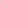 по представлению руководителя Учреждения отчеты о деятельности Учреждения и об использовании его имущества, об исполнении плана его финансово-хозяйственной деятельности, годовую бухгалтерскую отчетность Учреждения;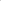 предложения руководителя Учреждения о совершении сделок по распоряжению имуществом, которым в соответствии с частями 2 и 6 статьи З Федерального закона от 03.11.2006 174-ФЗ (ред. от 27.11.2017) «Об автономных учреждениях» автономное учреждение не вправе распоряжаться самостоятельно;предложения руководителя Учреждения о совершении крупных сделок;предложения руководителя Учреждения о совершении сделок, в совершении которых имеется заинтересованность;1 1) предложения руководителя Учреждения о выборе кредитных организаций, в которых автономное учреждение может открыть банковские счета;12) вопросы проведения аудита годовой бухгалтерской отчетности Учреждения и утверждения аудиторской организации.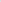 Наблюдательный Совет Учреждения осуществляет иные полномочия, предусмотренные действующим законодательством РФ, нормативноправовыми актами Республики Бурятия, настоящим Уставом.4.14. Вопросы, относящиеся к исключительной компетенции Наблюдательного совета Учреждения, не могут быть переданы на рассмотрение других органов Учреждения.По требованию Наблюдательного совета Учреждения или любого из его членов другие органы Учреждения обязаны предоставить информацию по вопросам, относящимся к компетенции Наблюдательного совета автономного учреждения.4.15. По итогам рассмотрения Наблюдательный совет Учреждения:дает рекомендации по вопросам, указанным в подпунктах 1-4, 7 и 8 пункта 4.13 настоящего Устава;дает заключения по вопросам, указанным в подпунктах 5,6 и 1 1 пункта 4.13 настоящего Устава. Руководитель автономного учреждения принимает по этим вопросам решения после рассмотрения заключений Наблюдательного совета Учреждения;принимает решение по вопросам, указанным в подпунктах 9, 10 и 12 пункта 4.13 настоящего Устава, обязательные для руководителя Учреждения.Рекомендации и заключения по рассмотрению вопросов, указанных в подпунктах 1-8,11 пункта 4.13. настоящего Устава даются большинством голосов от общего числа голосов членов Наблюдательного совета Учреждения.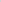 Решения принимаются Наблюдательным советом Учреждения по рассмотрению вопросов, указанных в подпунктах 9,12 пункта 4.13. настоящего Устава большинством в две трети голосов от общего числа голосов членов Наблюдательного совета Учреждения, за исключением рассмотрения предложения руководителя Учреждения о совершении сделок, в совершении которых имеется заинтересованность.Решение по итогам рассмотрения предложения руководителя Учреждения о совершении сделок, в совершении которых имеется заинтересованность, принимается Наблюдательным советом Учреждения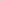 большинством голосов членов Учреждения, не заинтересованных в совершении этой сделки.В случае если лица, заинтересованные в совершении сделки, составляют в Наблюдательном совете Учреждения большинство, решение об одобрении сделки, в совершении которой имеется заинтересованность, принимается Учредителем Учреждения.Предложения руководителя Учреждения о совершении крупных сделок или сделок, в совершении которых имеется заинтересованность, должны быть рассмотрены Наблюдательным советом Учреждения в течение 15 календарных дней с момента поступления такого предложения Председателю Наблюдательного совета Учреждения.4.18 Заседания наблюдательного совета автономного учреждения проводятся по мере необходимости, но не реже одного раза в квартал.4.19. В заседании Наблюдательного совета Учреждения вправе участвовать руководитель Учреждения. Иные лица, приглашенные Председателем Наблюдательного совета Учреждения, могут участвовать в заседании Наблюдательного совета Учреждения, если против их присутствия не возражает более чем одна треть от общего числа членов Наблюдательного совета Учреждения.4.21. Заседание Наблюдательного совета Учреждения является правомочным, если все члены Наблюдательного совета Учреждения извещены о времени и месте его проведения и на заседании присутствует более половины членов Наблюдательного совета Учреждения. Передача членом Наблюдательного совета Учреждения своего голоса другому лицу не допускается.4.22. Каждый член Наблюдательного совета Учреждения имеет при голосовании один голос.В случае равенства голосов решающим является голос Председателя Наблюдательного совета Учреждения.4.23. Сообщение о созыве Наблюдательного совета Учреждения направляется его членам не позднее 5 рабочих дней до даты проведения заседания с обязательным приложением материалов, подлежащих рассмотрению на заседании Наблюдательного совета Учреждения.4.24. При подготовке к проведению заседания Наблюдательного совета Учреждения руководитель Учреждения обеспечивает: подготовку необходимого количества экземпляров документов и материалов по вопросам, подлежащих рассмотрению на заседании Наблюдательного совета Учреждения;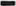 направление членам 	Учреждения (не менее, чем за 5-дней до предполагаемой даты проведения заседания) сообщения о созыве Наблюдательного совета Учреждения по форме, утвержденной Председателем Наблюдательного совета Учреждения, и с приложением документов и материалов по рассматриваемым вопросам;  предоставление соответствующего помещения в случае принятия Председателем Наблюдательного совета Учреждения решения о проведении заседания в Учреждении.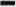 Заседание Наблюдательного совета Учреждения открывает и ведет Председатель Наблюдательного совета Учреждения. Для ведения протокола заседания Председателем Наблюдательного совета Учреждения назначается секретарь из числа членов Наблюдательного совета Учреждения.Перед открытием заседания Председателем Наблюдательного совета Учреждения определяется его кворум.В случае если повестка дня заседания Наблюдательного совета Учреждения включает вопросы, голосование по которым осуществляется разным составом голосующих, определение кворума для принятия решения по этим вопросам осуществляется отдельно. Отсутствие кворума для принятия решения по вопросам, голосование по которым осуществляется одним составом голосующих, не препятствует принятию решения по вопросам, голосование по которым осуществляется другим составом голосующих, для принятия которого кворум имеется.При наличии кворума хотя бы по одному из вопросов, включенных в повестку дня заседания Наблюдательного совета Учреждения, Председатель Наблюдательного совета Учреждения объявляет об открытии заседания.При отсутствии кворума для проведения заседания Наблюдательного совета Учреждения Председатель Наблюдательного совета Учреждения объявляет о том, что заседание не состоялось.Повторное заседание Наблюдательного совета Учреждения должно быть созвано в течение 5 календарных дней с той же повесткой дня.При необходимости изучения дополнительной информации, поступившей в ходе рассмотрения вопросов повестки дня, Председатель Наблюдательного совета Учреждения вправе принять решение о приостановлении заседания Наблюдательного совета Учреждения не более чем на З календарных дня.Протокол заседания Наблюдательного совета Учреждения составляется и подписывается не позднее 5 календарных дней после закрытия заседания Наблюдательного совета Учреждения в двух экземплярах. Оба экземпляра протокола подписываются Председателем Наблюдательного совета Учреждения и членом Учреждения, осуществлявшим ведение протокола. Один экземпляр протокола остается у Председателя Наблюдательного совета Учреждения, второй направляется Учреждению.В протоколе должно быть указано: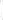 место, дата и время проведения заседания, в том числе сведения о приостановлении и возобновлении заседания;  фамилия и инициалы Председателя, секретаря и других членов Наблюдательного совета Учреждения, присутствовавших на заседании, приглашенных лиц;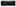 повестка дня заседания;в случае рассмотрения вопроса о совершении крупных сделок — сумма сделки;  основные положения выступлений членов Наблюдательного совета Учреждения по вопросам повестки дня заседания;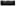 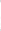 вопросы, поставленные на голосование, и итоги голосования по ним.Копия протокола заседания Наблюдательного совета Учреждения предоставляется любому из членов Наблюдательного совета Учреждения по заявленному им требованию.Рассмотрение вопросов, отнесенных к компетенции Наблюдательного совета Учреждения, может проводиться в форме заочного голосования, за исключением рассмотрения предложений руководителя Учреждения о совершении крупных сделок или сделок, в совершении которых имеется заинтересованность.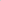 При заочном голосовании, в соответствии с порядком, определенным Председателем Наблюдательного совета Учреждения (с обязательным указанием в сообщении о проведении заседания), члены Наблюдательного совета Учреждения направляют письменные мнения по вопросам повестки дня заседания Председателю Наблюдательного совета Учреждения (заказным письмом или вручают под роспись) или в Учреждение заказным письмом, с вручением под роспись руководителю Учреждения или работнику Учреждения, уполномоченному принимать корреспонденцию Учреждения.4.34. В случае направления членами Наблюдательного совета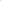 Учреждения своего письменного мнения в Учреждение руководитель Учреждения организует сбор, сохранность и передачу указанных документов Председателю Наблюдательного совета Учреждения.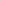 4.35. По результатам рассмотрения вопросов повестки дня Председатель Наблюдательного совета Учреждения в течение З рабочих дней со дня подписания протокола заседания Учреждения, осуществляет направление:1 ) Учредителю:рекомендаций по вопросам, предусмотренным подпунктами 1 — 4,7- 8 пункта 4.13 настоящего Устава,  копию заключения по вопросу, предусмотренному подпунктом 6 пункта 4.13 настоящего Устава, копии утвержденных документов по вопросам, предусмотренным подпунктом 7 пункта 4.13 настоящего Устава; 2) руководителю Учреждения: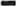 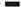 заключения по вопросам, предусмотренным подпунктами 5 и 1 1 пункта4.13 настоящего Устава,решения по вопросам, предусмотренным подпунктами 9, 10 и 12 пункта 4.13 настоящего Устава.Первое заседание Наблюдательного совета Учреждения после его создания, а также первое заседание нового состава Наблюдательного совета Учреждения созывается по требованию Учреждения. До избрания Председателя Наблюдательного совета Учреждения на таком заседании председательствует старший по возрасту член Наблюдательного совета Учреждения, за исключением представителя работников Учреждения.К компетенции Руководителя Учреждения относятся вопросы осуществления текущего руководства деятельностью Учреждения, за исключением вопросов, отнесенных федеральными законами или Уставом Учреждения к компетенции Учредителя Учреждения и Наблюдательного совета Учреждения.Назначение на должность Руководителя Учреждения и прекращение полномочий осуществляется Учредителем.При назначении на должность Руководителя Учреждения с ним заключается трудовой договор в соответствии с трудовым законодательством Российской Федерации и правовыми актами Республики Бурятия.Учредитель, в соответствии с трудовым законодательством Российской Федерации и правовыми актами республики:определяет условия оплаты труда директора Учреждения, включая установление ему компенсационных, стимулирующих и иных выплат, оказание материальной помощи; предоставляет ему ежегодный отпуск, отпуск без сохранения заработной платы и другие виды отпусков; осуществляет его командирование; разрешает совмещение должностей; в случаях, установленных законодательством, привлекает Руководителя Учреждения к дисциплинарной ответственности.Руководитель Учреждения подлежит аттестации в порядке, установленном правовыми актами Учредителя.Руководитель осуществляет руководство Учреждением на основе единоначалия, за исключением ограничений, установленных настоящим Уставом, несет персональную ответственность за выполнение государственного задания Учредителя, сохранность имущества, за целевое и эффективное использование бюджетных средств.Руководитель:без доверенности действует от имени Учреждения, в том числе представляет его интересы и совершает сделки от его имени, представляет его годовую бухгалтерскую отчетность наблюдательному совету для утверждения, утверждает штатное расписание Учреждения, план его финансово-хозяйственной деятельности, регламентирующие деятельность Учреждения внутренние документы, издает приказы и дает указания, обязательные для исполнения всеми работниками Учреждения; - по согласованию с Учредителем Учреждения:принимает на работу и увольняет (заключает трудовые договоры) заместителя Руководителя и работников Учреждения;утверждает положение о стимулирующих и иных выплатах, оказании материальной помощи работникам Учреждения; положение об аттестационной комиссии Учреждения;З) принимает решение об увеличении или уменьшении норм расходов на мероприятия,	предусмотренных календарным планом учреждения мероприятий отрасли «молодежная политика»;  в пределах своей компетенции издает приказы и дает указания, обязательные для исполнения всеми работниками Учреждения, контролирует их исполнение;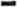 заключает договоры, выдает доверенности, подписывает финансовые и иные документы;на основе заключения Наблюдательного совета Учреждения открывает банковские счета в кредитных организациях, пользуется правом распоряжения финансовыми средствами Учреждения;  выполняет обязательные для него решения Наблюдательного совета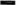 Учреждения, принятые по вопросам, предусмотренным подпунктами 9, 10 и 12 пункта 4.13 настоящего Устава;обеспечивает подготовку к проведению заседаний Наблюдательного совета Учреждения в соответствии с настоящим Уставом; вносит на рассмотрение Наблюдательного совета Учреждения предложения по вопросам, отнесенным к компетенции Наблюдательного совета Учреждения;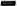 определяет в соответствии с законодательством Российской Федерации и правовыми актами Республики Бурятия форму и размер оплаты труда работников Учреждения;  определяет систему, форму и размер оплаты труда работников Учреждения, финансируемой за счет полученных доходов, в соответствии с трудовым законодательством Российской Федерации и с учетом мнения представительного органа работников;  утверждает положение об оплате труда, с учетом мнения представительного органа работников;  утверждает правила внутреннего трудового распорядка и другие локальные нормативные акты, регламентирующие деятельность Учреждения;  применяет к работникам Учреждения меры поощрения либо привлекает к дисциплинарной ответственности в соответствии с трудовым законодательством Российской Федерации;  обеспечивает технический (кадастровый) учет недвижимого имущества, находящегося в оперативном управлении Учреждения, эффективное использование, сохранность, использование по назначению, надлежащее содержание, в т.ч. ремонт движимого и недвижимого имущества, находящегося в оперативном управлении Учреждения, государственную регистрацию возникновения и прекращения права оперативного управления на недвижимое имущество Учреждения, обеспечивает кадастровый учет земельных участков, предоставленных Учреждению, и государственную регистрацию прав на земельные участки;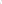 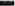 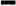 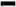 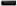 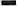 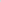 имеет иные права и несет обязанности в соответствии с заключенным с ним трудовым договором, федеральным законодательством, правовыми актами Республики Бурятия.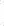 4.43. Руководитель Учреждения отчитывается о деятельности Учреждения в порядке и в сроки, определяемые правовыми актами.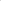 На период временного отсутствия Руководителя Учреждения Учредитель назначает исполняющего обязанности руководителя его заместителя или начальников отдела.Руководитель Учреждения не вправе занимать иные должности и заниматься другой оплачиваемой (в том числе, предпринимательской) деятельностью в коммерческих и некоммерческих организациях, быть единоличным исполнительным органом коммерческой организации в случае, если это приведет к конфликту интересов. Под конфликтом интересов понимается ситуация, при которой личная заинтересованность (прямая или косвенная) директора как физического лица влияет или может повлиять на надлежащее исполнение им своих должностных обязанностей директора Учреждения, а также привести к причинению вреда (в том числе, имущественного) Учреждению. Руководитель не вправе входить в состав органов, осуществляющих функции надзора и контроля в Учреждении, принимать участие в забастовках.Руководитель Учреждения несет в установленном законом порядке ответственность за убытки, причиненные Учреждению его виновными действиями (бездействием), в том числе в случае утраты имущества Учреждения.Контроль за финансово-хозяйственной деятельностью Учреждения осуществляется Учредителем и другими органами в соответствии с их компетенцией.Имущество и финансово-хозяйственная деятельность УчрежденияУчреждение самостоятельно осуществляет финансовохозяйственную деятельность, решает вопросы, связанные с заключением договоров, определением своих обязательств и иных условий, не противоречащих законодательству Российской Федерации и настоящему Уставу.Учреждение обеспечивает исполнение своих обязательств в соответствии с государственным заданием, планом финансово-хозяйственной деятельности и в пределах денежных средств, полученных в установленном порядке от приносящих доход видов деятельности.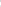 Деятельность Учреждения финансируется в соответствии с законодательством Российской Федерации.Финансирование осуществляется на основе государственного задания, формируемого Учредителем на текущий год с последующим ежегодным уточнением задания в виде распоряжения Учредителя Учреждения.Имущество Учреждения, необходимое для достижения уставных целей закрепляется за ним на праве оперативного управления.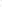 Имущество Учреждения находится в республиканской собственности.Республиканская собственность, закрепленная за Учреждением, может быть отчуждена только в установленном законодательстве порядке.В составе движимого имущества Учреждения выделяется особо ценное движимое имущество.Под особо ценным движимым имуществом понимается движимое имущество, без которого осуществление автономным учреждением своей уставной деятельности будет существенно затруднено. Порядок отнесения имущества к категории особо ценного движимого имущества устанавливается Правительством Республики Бурятия.Виды особо ценного движимого имущества определяются в установленном порядке Учредителем по согласованию с Министерством имущественных и земельных отношений Республики Бурятия.Учреждение не вправе без согласия Министерства имущественных и земельных отношений Республики Бурятия распоряжаться недвижимым имуществом и особо ценным движимым имуществом, закрепленных за ним собственником или приобретенных Учреждением за счет средств, выделенных ему Учредителем на приобретение этого имущества.Остальным имуществом, находящимся у него на праве оперативного управления, Учреждение вправе распоряжаться самостоятельно, если иное не предусмотрено действующим законодательством.Источниками формирования имущества и финансовых ресурсов Учреждения являются:имущество, закрепленное за ним на праве оперативного управления;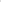 средства республиканского бюджета;З) средства, полученные от приносящей доход деятельности;добровольные пожертвования и целевые взносы юридических и физических лиц, в т.ч. иностранных граждан и иностранных юридических лиц;иные источники, предусмотренные законодательством Российской Федерации.Учреждение вправе привлекать в порядке, установленном законодательством Российской Федерации, дополнительные финансовые средства за счет предоставления платных дополнительных и иных предусмотренных настоящим Уставом Учреждения услуг, а также за счет добровольных пожертвований и целевых взносов физических и (или) юридических лиц, в том числе иностранных граждан и (или) иностранных юридических лиц.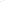 Финансовое обеспечение выполнения государственного задания Учреждением осуществляется в виде субсидий из республиканского бюджета.Финансовое обеспечение выполнения государственного задания осуществляется с учетом расходов на содержание недвижимого имущества и особо ценного движимого имущества, закрепленных за Учреждением или приобретенных Учреждением за счет средств, выделенных ему Учредителем на приобретение такого имущества, расходов на уплату налогов, в качестве объекта налогообложения по которым признается соответствующее имущество, в том числе земельные участки.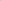 Средства от деятельности, приносящей доходы, а также средства, полученные в результате пожертвований российских и иностранных юридических и физических лиц, и приобретенное за счет этих средств имущество поступают в самостоятельное распоряжение Учреждения и учитываются на отдельном балансе.Учреждение осуществляет операции с поступающими ему в соответствии с законодательством Российской Федерации средствами через лицевые счета, открываемые в территориальном органе Федерального казначейства или финансовом органе Республики Бурятия в порядке, установленном законодательством Российской Федерации (за исключением случаев, установленных федеральным законом).Имущество и средства Учреждения отражаются на его балансе и используются для достижения целей, определенных настоящим Уставом. Недвижимое имущество, закреплено за Учреждением или приобретенное за счет средств, выделенных ему Учредителем на приобретение этого имущества, а также находящееся у него особо ценное движимое имущество подлежит обособленному учету в установленном порядке.Министерство имущественных и земельных отношений Республики Бурятия закрепляет за Учреждением в установленном порядке имущество на праве оперативного управления, осуществляет контроль за его сохранностью, вправе изъять в установленном порядке излишнее, неиспользуемое либо используемое не по назначению имущество, а также осуществляет иные полномочия, предусмотренные законодательством Российской Федерации.Учреждение использует закрепленное за ним на праве оперативного управления имущество, исключительно для целей и видов деятельности, закрепленных в настоящем Уставе.Учреждение не вправе совершать сделки, возможными последствиями которых является отчуждение или обременение имущества, закрепленного за Учреждением, или имущества, приобретенного за счет средств, выделенных Учреждению Учредителем, за исключением случаев, если совершение таких сделок допускается федеральными законами.Учреждение вправе выступать в качестве арендатора и (или) арендодателя имущества в порядке, установленном законодательством Российской Федерации.Учреждение вправе осуществлять иные сделки с имуществом в случаях и в порядке, предусмотренном законодательством Российской Федерации.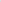 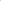 При осуществлении права оперативного управления имуществомУчреждение в соответствии с действующим законодательством обязано: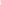 эффективно использовать имущество;обеспечивать сохранность и использование имущества строго по целевому назначению;З) не допускать ухудшения технического состояния имущества. Это требование не распространяется на ухудшения, связанные с нормативным износом этого имущества в процессе эксплуатации;начислять износ на изнашиваемую часть имущества;осуществлять капитальный и текущий ремонт закрепленного за Учреждением имущества, при этом не подлежат возмещению любые произведенные улучшения закрепленного на праве оперативного управления имущества, а также имущества, приобретенного за счет средств, выделенных ему Учредителем на приобретении этого имущества;обеспечивать кадастровый (технический) учет имущества, переданного Учреждению в оперативное управление;обеспечивать кадастровый учет земельных участков, предоставленных (планируемых к предоставлению) Учреждению.Учреждение вправе вносить денежные средства и иное имущество в уставной (складочный) капитал другого юридического лица или иным образом передавать это имущество другим юридическим лицам в качестве их учредителя или участника только с согласия Министерства имущественных и земельных отношений Республики Бурятия и Учредителя.Учреждение не вправе размещать денежные средства на депозитах в кредитных организациях, а также совершать сделки с ценными бумагами, если иное не предусмотрено федеральными законами.Учреждение ежегодно представляет Учредителю расчет расходов на содержание недвижимого имущества и особо ценного имущества, закрепленного за Учреждением Собственником, приобретенных за счет средств, выделенных ему Учредителем на приобретение такого имущества, расходов на уплату налогов, в качестве объекта налогообложения по которым признается соответствующее имущество, в том числе земельные участки.В случае сдачи в аренду с согласия Учредителя, Министерства имущественных и земельных отношений Республики Бурятия недвижимого имущества или особо ценного движимого имущества, закрепленных за Учреждением или приобретенных Учреждением за счет средств, выделенных ему Учредителем на приобретение такого имущества, финансовое обеспечение содержания такого имущества не осуществляется.В случае ликвидации Учреждения имущество, закрепленное за Учреждением на праве оперативного управления, оставшееся после удовлетворения требований кредиторов, а также имущество, на которое в соответствии с федеральными законами не может быть обращено взыскание по ее обязательствам, передается ликвидационной комиссией Министерству имущественных и земельных отношений Республики Бурятия.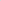 6. Крупные сделки и сделки, в совершении которых имеется заинтересованность6.1. Крупной сделкой, совершаемой Учреждением, признается сделка, цена которой, а также стоимость отчуждаемого или передаваемого имущества, превышает 10 % балансовой стоимости активов Учреждения, определяемой по данным его бухгалтерской отчетности на последнюю отчетную дату, и связанная:с распоряжением денежными средствами;с привлечением заемных денежных средств;с отчуждением имущества, которым в соответствии с федеральным законодательством и настоящим Уставом Учреждение вправе распоряжаться самостоятельно, в том числе передача такого имущества в пользование или в залог.Лицами, заинтересованными в совершении Учреждением сделок с другими юридическими лицами и гражданами, признаются члены Наблюдательного совета Учреждения, руководитель Учреждения и его заместители в случае, если он, его супруг (в том числе бывший), родители, бабушки, дедушки, дети, внуки, полнородные и неполнородные братья и сестры, а также двоюродные братья и сестры, дяди, тети (в том числе братья и сестры усыновителей этого лица), племянники, усыновители, усыновленные:- являются в сделке стороной, выгодоприобретателем, посредником или представителем;  владеют (каждый в отдельности или в совокупности) двадцатью и более процентами голосующих акций акционерного общества или превышающей двадцать процентов уставного капитала общества с ограниченной или дополнительной ответственностью долей либо являются единственным или одним из не более чем трех учредителей иного юридического лица, которое в сделке является контрагентом автономного учреждения, выгодоприобретателем, посредником или представителем; занимают должности в органах управления юридического лица, которое в сделке является контрагентом автономного учреждения, выгодоприобретателем, посредником или представителем.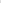 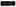 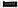 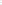 Заинтересованное лицо до совершения сделки обязано уведомить руководителя Учреждения и Наблюдательный совет Учреждения об известной ему совершаемой сделке или известной ему предполагаемой сделке, в совершении которых оно может быть признано заинтересованным.Порядок, установленный федеральным законодательством и настоящим Уставом для совершения сделок, в совершении которых имеется заинтересованность, не применяется при совершении сделок, связанных с выполнением Учреждением работ, оказанием им услуг в процессе его обычной уставной деятельности, на условиях, существенно не отличающихся от условий совершения аналогичных сделок.Крупная сделка, совершенная с нарушением требований федерального законодательства и настоящего Устава, может быть признана недействительной по иску Учредителя или Учреждения, если будет доказано, что другая сторона в сделке знала или должна была знать об отсутствии одобрения сделки Наблюдательным советом Учреждения.Сделка, в совершении которой имеется заинтересованность и которая совершена с нарушением требований федерального законодательства и настоящего Устава, может быть признана недействительной по иску Учреждения или Учредителя, если другая сторона сделки не докажет, что она не знала и не могла знать о наличии конфликта интересов в отношении этой сделки или об отсутствии ее одобрения.Руководитель Учреждения несет перед Учреждением ответственность в размере убытков, причиненных Учреждению в результате совершения крупной сделки с нарушением требований федерального законодательства и настоящего Устава, независимо от того, была ли эта сделка признана недействительной.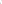 Заинтересованное лицо, нарушившее обязанность, предусмотренную пунктом 6.3. настоящего Устава, несет перед Учреждением ответственность в размере убытков, причиненных ему в результате совершения сделки, в совершении которой имеется заинтересованность, с нарушением требований федерального законодательства и настоящего Устава, независимо от того, была ли эта сделка признана недействительной, если не докажет, что оно не знало и не могло знать о предполагаемой сделке или о своей заинтересованности в ее совершении,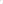 Такую же ответственность несет руководитель Учреждения, не являющийся лицом, заинтересованным в совершении сделки, в совершении которой имеется заинтересованность, если не докажет, что он не знал и не мог знать о наличии конфликта интересов в отношении этой сделки.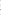 В случае если за убытки, причиненные Учреждению в результате совершения сделки, в совершении которой имеется заинтересованность, с нарушением требований федерального законодательства и настоящего Устава, отвечают несколько лиц, их ответственность является солидарной.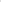 7. Филиалы и представительства УчрежденияУчреждение по согласованию с Учредителем может создавать филиалы и открывать представительства на территории Российской Федерации и за ее пределами с соблюдением требований федерального законодательства, законодательства иностранных государств, на территории которых создаются филиалы или открываются представительства Учреждения, если иное не предусмотрено международными договорами Российской Федерации.Филиалы и представительства Учреждения осуществляют свою деятельность от имени Учреждения, которое несет ответственность за их деятельность.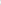 Положения о филиалах и представительствах, а также изменения и дополнения указанных положений утверждаются Учреждением в порядке, установленном законодательством.Имущество филиалов и представительств Учреждения учитывается на их отдельном балансе, являющемся частью баланса Учреждения.Руководители филиалов и представительств назначаются руководителем Учреждения по согласованию с Учредителем.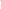 7.4. Филиалы Учреждения являются его обособленными структурными подразделениями, расположенными вне места нахождения Учреждения.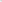 Филиалы и представительства Учреждения не являются юридическими лицами, наделяются Учреждением имуществом и действуют в соответствии с положениями о них.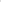 Филиал осуществляет самостоятельно все функции Учреждения или их часть. Филиалы Учреждения создаются, переименовываются и ликвидируются в соответствии с законодательством Российской Федерации.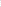 Сведения о филиалах и представительствах должны быть отражены в настоящем Уставе.Представительства создаются и ликвидируются Учреждением по согласованию с Учредителем. Представительства Учреждения являются его обособленными структурными подразделениями, расположенными вне места нахождения Учреждения, осуществляющие представление и защиту интересов Учреждения.Представительства не осуществляют самостоятельно образовательную, научную, хозяйственную, социальную и иную деятельность.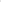 Положение о представительстве утверждается руководителем Учреждения.Учреждение не имеет филиалов и представительств.8. Контроль за деятельностью Учреждения, учет и отчетностьКонтроль за деятельностью Учреждения осуществляется в порядке, определенном действующим федеральным законодательством Российской Федерации и Республики Бурятия, путем проведения инспектирования, комплексных и целевых ревизий и проверок финансово-хозяйственной и других видов деятельности, осуществляемых уполномоченными на то государственными органами.Учреждение представляет информацию о своей деятельности в органы статистики, налоговые органы, иные органы и лицам в соответствии с федеральным законодательством и настоящим Уставом.Контроль за целевым использованием средств, выделенных из республиканского бюджета, осуществляется Учредителем.Контроль за сохранностью и использованием имущества по целевому назначению осуществляется Министерством имущественных и земельных отношений Республики Бурятия.Учреждение ведет бюджетный учет и представляет бухгалтерскую, финансовую и статистическую отчетность в порядке, установленном Министерством финансов Российской Федерации, иные виды государственной отчетности, а также ведет налоговый учет и представляет в налоговые органы по месту регистрации все необходимые отчеты и документы.Должностные лица Учреждения несут установленную законодательством Российской Федерации дисциплинарную, административную и уголовную ответственность за искажение государственной отчетности.Учреждение осуществляет внутренний контроль за использованием средств республиканского бюджета и внебюджетных источников финансирования в порядке, установленном законодательством Российской Федерации.Внешний контроль за исполнением законодательства Российской Федерации в области бюджетной и финансовой дисциплины в Учреждении осуществляют уполномоченные органы государственной власти.9. Реорганизация и ликвидация УчрежденияУчреждение может быть реорганизовано, ликвидировано в случаях и в порядке предусмотренным действующим законодательством.Требования кредиторов ликвидируемого Учреждения удовлетворяются за счет имущества, на которое в соответствии с федеральным законодательством может быть обращено взыскание.Имущество Учреждения, оставшееся после удовлетворения требований кредиторов, а также имущество, на которое в соответствии с федеральными законами не может быть обращено взыскание по обязательствам Учреждения, передается ликвидационной комиссией Министерству имущественных и земельных отношений Республики Бурятия.При ликвидации Учреждения документы постоянного хранения, имеющие научно — историческое значение, передаются на государственное хранение в государственные архивные фонды, документы по личному составу (приказы, личные дела и карточки учета, лицевые счета и т.п.) передаются на хранение в архивный фонд по месту нахождения Учреждения. Передача и упорядочение документов осуществляется силами и за счет средств Учреждения в соответствии с требованиями архивных органов.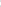 При реорганизации Учреждения все документы Учреждения передаются в соответствии с установленными правилами учреждению - правопреемнику.9,4. Ликвидация Учреждения осуществляется ликвидационной комиссией, образуемой Учредителем или органом, принявшим решение о ликвидации Учреждения в соответствии с требованиями федерального законодательства и законодательства Республики Бурятия.Учредитель или орган, принявший решение о ликвидации Учреждения, устанавливает сроки ликвидации Учреждения в соответствии с действующим законодательством.С момента назначения ликвидационной комиссии к ней переходят все полномочия по управлению делами Учреждения. Ликвидационная комиссия от имени ликвидируемого Учреждения выступает в суде.Ликвидационная комиссия помещает в органах печати, в которой публикуются данные о государственной регистрации юридических лиц, сообщение о ликвидации Учреждения, о порядке и сроке заявления требований его кредиторами. Срок заявления требований кредиторами не может быть менее двух месяцев с даты публикации сообщения о ликвидации Учреждения.Ликвидационная комиссия принимает меры по выявлению кредиторов и получению дебиторской задолженности, а также в письменной форме уведомляет кредиторов о ликвидации Учреждения.По окончании срока для предъявления требований кредиторами ликвидационная комиссия составляет промежуточный ликвидационный баланс, который содержит сведения о составе имущества ликвидируемого Учреждения, перечне предъявленных кредиторами требований, а также результатах их рассмотрения.Промежуточный ликвидационный баланс утверждается Учредителем.Выплата денежных сумм кредиторам ликвидируемого Учреждения производится ликвидационной комиссией в порядке очередности, установленной федеральным законодательством, в соответствии с промежуточным ликвидационным балансом, начиная со дня его утверждения, за исключением кредиторов третьей и четвертой очереди, выплата которым производится по истечении месяца с даты утверждения промежуточного ликвидационного баланса.После завершения расчетов с кредиторами ликвидационная комиссия составляет ликвидационный баланс, который утверждается Учредителем Учреждения или органом, принявшим решение о ликвидации Учреждения.Ликвидация Учреждения считается завершенной, а Учреждение прекратившим существование после внесения об этом записи в единый государственный реестр юридических лиц в порядке, установленном действующим законодательством.Учреждение считается реорганизованным за исключением случаев реорганизации в форме присоединения с момента государственной регистрации вновь созданных юридических лиц.При реорганизации Учреждения в форме присоединения к нему юридического лица первое из них считается реорганизованным с момента внесения в единый государственный реестр юридических лиц записи о прекращении деятельности юридического лица.Имущество ликвидируемого Учреждения остается в собственности Республики Бурятия и передается Министерству имущественных и земельных отношений Республики Бурятия, либо по его решению иному лицу.Условия и порядок ликвидации и реорганизации Учреждения, не предусмотренные настоящим Уставом, регулируются действующим законодательством.10. Международная и внешнеэкономическая деятельностьУчреждения31Учреждение имеет право устанавливать прямые связи с иностранными предприятиями, учреждениями и организациями.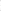 Учреждение имеет право самостоятельно осуществлять внешнеэкономическую деятельность в порядке, установленном законодательством Российской Федерации.11. Виды локальных актов, регламентирующих деятельностьУчреждения11.1. Локальными актами, регламентирующими деятельность Учреждения, являются приказы, распоряжения, положения, правила, инструкции и другие акты, утверждаемые в установленном порядке.1 12. Локальные акты Учреждения не могут противоречить настоящему Уставу и законодательству Российской Федерации.Порядок внесения изменений и дополнений в Устав УчрежденияУстав Учреждения в новой редакции, а также вносимые в него изменения принимаются общим собранием коллектива работников.В Учреждении создаются условия всем работникам для ознакомления с действующим Уставом, предложениями о внесении в него изменений, а также условия для свободного обсуждения этих предложений.Все изменения, дополнения в настоящий Устав утверждаются Учредителем по согласованию с Министерством имущественных и земельных отношений Республики Бурятия и вступают в силу с момента их государственной регистрации.Государственная регистрация изменений в настоящий Устав осуществляется в порядке, установленном федеральными законами.32СОГЛАСОВАНУТВЕРЖДЕНРаспоряжением МинистерстваПриказом Министерстваимущественных и земельныхспорта и молодежной политики